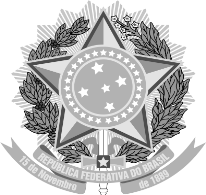 ASSISTÊNCIA ESTUDANTIL – 2019SOLICITAÇÃO DE AUXÍLIO EVENTO(Eventos Científicos, Tecnológicos, Culturais e Esportivos de Representação Institucional do IFMT Campus Avançado Guarantã do Norte)1. LISTA DE ESTUDANTES QUE PARTICIPARÃO DO EVENTOOrientações:I - Anexar ao formulário de solicitação, os seguintes documentos, conforme o tipo e a natureza da atividade ou evento:Programação da atividade ou evento;Cópia do trabalho a ser apresentado, quando for o caso;Documento comprobatório da aceitação do trabalho a ser apresentado, expedido pela organização do evento, quando for o caso;Convocação, convite ou comprovante de inscrição expedido pela organização da atividade ou do evento, quando for o caso;Justificativa do Coordenador de Curso ou do Professor Responsável/Orientador, explicitando a relevância da atividade ou evento no processo de formação e capacitação da/o estudante em relação ao curso ou disciplina a que esteja relacionada;Cópias do RG, CPF e cartão da conta corrente, obrigatoriamente em nome da/o estudante – nos casos de estudantes que não possuem conta corrente, cópia do comprovante de residência;II - A documentação deverá ser entregue ao Setor do Programa de Assistência Estudantil com, no mínimo, vinte dias letivos de antecedência à realização da atividade ou evento para abertura de processo e encaminhamento à Direção do Campus para avaliação e homologação;III - Declaro ter pleno conhecimento do Regulamento da Política de Assistência Estudantil e da Portaria nº 023, de 23 de setembro de 2013, e comprometo-me a prestar contas em até cinco dias letivos após o término da atividade ou evento através do relatório de viagem e documentação que comprove minha efetiva participação.IV – Caso algum discente não compareça ao evento, o professor responsável deverá informar o Gabinete da Direção Geral via e-mail institucional para que seja gerada a GRU, cujo comprovante de pagamento deve ser apresentado juntamente com o relatório de prestação de contas.Local e data: De acordo:_______________________________________Professor(a) Responsável________________________________________Chefe do Departamento de EnsinoOBSERVAÇÕES:____________________________________________________________________________________________________________________________________________________________________________________________________________________________________________________________________________________________________________________________________________________________________________________________________________________________________________________________________________________________________________________________________________________________________________________________________________________________________INFORMAÇÕES DO EVENTOINFORMAÇÕES DO EVENTOINFORMAÇÕES DO EVENTOINFORMAÇÕES DO EVENTOINFORMAÇÕES DO EVENTOINFORMAÇÕES DO EVENTOINFORMAÇÕES DO EVENTOINFORMAÇÕES DO EVENTOINFORMAÇÕES DO EVENTONOME:LOCAL:CIDADE:UF:DATA INÍCIO DO EVENTO:DATA INÍCIO DO EVENTO:DATA INÍCIO DO EVENTO:DATA FIM DO EVENTO:DATA SAÍDA:DATA SAÍDA:DATA RETORNO:QTD. DIAS:QTD. DIAS:a ORGANIZAÇÃO DO EVENTO DISPONIBILIZARÁ           (      ) ALIMENTAÇÃO            (      ) HOSPEDAGEMa ORGANIZAÇÃO DO EVENTO DISPONIBILIZARÁ           (      ) ALIMENTAÇÃO            (      ) HOSPEDAGEMa ORGANIZAÇÃO DO EVENTO DISPONIBILIZARÁ           (      ) ALIMENTAÇÃO            (      ) HOSPEDAGEMa ORGANIZAÇÃO DO EVENTO DISPONIBILIZARÁ           (      ) ALIMENTAÇÃO            (      ) HOSPEDAGEMa ORGANIZAÇÃO DO EVENTO DISPONIBILIZARÁ           (      ) ALIMENTAÇÃO            (      ) HOSPEDAGEMa ORGANIZAÇÃO DO EVENTO DISPONIBILIZARÁ           (      ) ALIMENTAÇÃO            (      ) HOSPEDAGEMa ORGANIZAÇÃO DO EVENTO DISPONIBILIZARÁ           (      ) ALIMENTAÇÃO            (      ) HOSPEDAGEMa ORGANIZAÇÃO DO EVENTO DISPONIBILIZARÁ           (      ) ALIMENTAÇÃO            (      ) HOSPEDAGEMa ORGANIZAÇÃO DO EVENTO DISPONIBILIZARÁ           (      ) ALIMENTAÇÃO            (      ) HOSPEDAGEMFORMA DE PARTICIPAÇÃO DA/O ESTUDANTE(     ) Evento esportivo(     ) Evento cultural(     ) Outros: ____________________________________Evento Científico ou Tecnológico:(     ) Ouvinte             (     ) Com Apresentação de TrabalhoModalidade de apresentação do Trabalho:(     ) Banner(     ) Comunicação Oral       (     ) Resumo        (     ) Resumo expandido       (     ) Trabalho completo       (     ) Outros: _______________________________SOLICITAÇÃO:FORMA DE PARTICIPAÇÃO DA/O ESTUDANTE(     ) Evento esportivo(     ) Evento cultural(     ) Outros: ____________________________________Evento Científico ou Tecnológico:(     ) Ouvinte             (     ) Com Apresentação de TrabalhoModalidade de apresentação do Trabalho:(     ) Banner(     ) Comunicação Oral       (     ) Resumo        (     ) Resumo expandido       (     ) Trabalho completo       (     ) Outros: _______________________________Diárias:  (  ) 100%   (   ) 50%   (    ) Sem diáriaFORMA DE PARTICIPAÇÃO DA/O ESTUDANTE(     ) Evento esportivo(     ) Evento cultural(     ) Outros: ____________________________________Evento Científico ou Tecnológico:(     ) Ouvinte             (     ) Com Apresentação de TrabalhoModalidade de apresentação do Trabalho:(     ) Banner(     ) Comunicação Oral       (     ) Resumo        (     ) Resumo expandido       (     ) Trabalho completo       (     ) Outros: _______________________________Passagem: (  ) 100%   (   ) 50%   ( x   ) Sem passagemFORMA DE PARTICIPAÇÃO DA/O ESTUDANTE(     ) Evento esportivo(     ) Evento cultural(     ) Outros: ____________________________________Evento Científico ou Tecnológico:(     ) Ouvinte             (     ) Com Apresentação de TrabalhoModalidade de apresentação do Trabalho:(     ) Banner(     ) Comunicação Oral       (     ) Resumo        (     ) Resumo expandido       (     ) Trabalho completo       (     ) Outros: _______________________________Inscrição: (   ) 100%   (   ) 50%  (  X  ) Sem inscriçãoFORMA DE PARTICIPAÇÃO DA/O ESTUDANTE(     ) Evento esportivo(     ) Evento cultural(     ) Outros: ____________________________________Evento Científico ou Tecnológico:(     ) Ouvinte             (     ) Com Apresentação de TrabalhoModalidade de apresentação do Trabalho:(     ) Banner(     ) Comunicação Oral       (     ) Resumo        (     ) Resumo expandido       (     ) Trabalho completo       (     ) Outros: _______________________________Quantidade de estudantes participantes: NOME COMPLETOCURSOSÉRIE/TURMA4)5)6)7)8)9)10)11)12)13)14)15)16)17)18)19)20)